4060000.00221244750.00* Konec sestavy *PŘÍLOHAPŘÍLOHA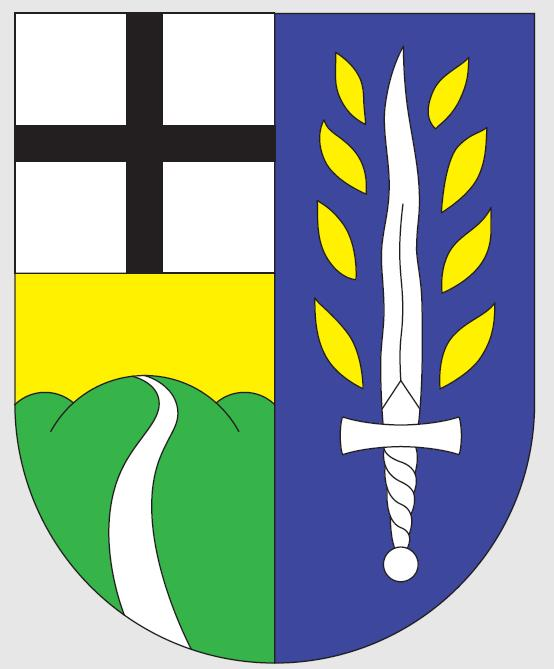 územní samosprávné celky, svazky obcí, regionální radyúzemní samosprávné celky, svazky obcí, regionální rady(v Kč, s přesností na dvě desetinná místa)(v Kč, s přesností na dvě desetinná místa)Období:12 / 2020IČO:00261807Název:Obec Blatno A.1.Informace podle § 7 odst. 3 zákonaA.2.Informace podle § 7 odst. 4 zákonaA.3.Informace podle § 7 odst. 5 zákonaA.4.Informace podle § 7 odst. 5 zákona o stavu účtů v knize podrozvahových účtůČísloPodrozvahovýPodrozvahovýÚČETNÍ OBDOBÍÚČETNÍ OBDOBÍpoložkyNázev položkyNázev položkyúčetBĚŽNÉMINULÉP.I.Majetek a závazky účetní jednotky689 539,97 627 825,37 1.Jiný drobný dlouhodobý nehmotný majetek90124 633,00 24 633,00 2.Jiný drobný dlouhodobý hmotný majetek902624 931,97 559 383,37 3.Vyřazené pohledávky90539 975,00 43 809,00 4.Vyřazené závazky9065.Ostatní majetek909P.II.Krátkodobé podmíněné pohledávky z transferů a krátkodobé podmíněné závazky z transferů365 260,00 143 000,00 1.Krátkodobé podmíněné pohledávky z předfinancování transferů9112.Krátkodobé podmíněné závazky z předfinancování transferů9123.Krátkodobé podmíněné pohledávky ze zahraničních transferů9134.Krátkodobé podmíněné závazky ze zahraničních transferů9145.Ostatní krátkodobé podmíněné pohledávky z transferů915365 260,00 143 000,00 6.Ostatní krátkodobé podmíněné závazky z transferů916P.III.Podmíněné pohledávky z důvodu užívání majetku jinou osobou1.Krátkodobé podmíněné pohledávky z důvodu úplatného užívání majetku jinou osobou9212.Dlouhodobé podmíněné pohledávky z důvodu úplatného užívání majetku jinou osobou9223.Krátkodobé podmíněné pohledávky z důvodu užívání majetku jinou osobou na základě smlouvy o výpůjčce9234.Dlouhodobé podmíněné pohledávky z důvodu užívání majetku jinou osobou na základě smlouvy o výpůjčce9245.Krátkodobé podmíněné pohledávky z důvodu užívání majetku jinou osobou z jiných důvodů9256.Dlouhodobé podmíněné pohledávky z důvodu užívání majetku jinou osobou z jiných důvodů926P.IV.Další podmíněné pohledávky1.Krátkodobé podmíněné pohledávky ze smluv o prodeji dlouhodobého majetku9312.Dlouhodobé podmíněné pohledávky ze smluv o prodeji dlouhodobého majetku9323.Krátkodobé podmíněné pohledávky z jiných smluv9334.Dlouhodobé podmíněné pohledávky z jiných smluv9345.Krátkodobé podmíněné pohledávky ze sdílených daní9396.Dlouhodobé podmíněné pohledávky ze sdílených daní9417.Krátkodobé podmíněné pohledávky ze vztahu k jiným zdrojům9428.Dlouhodobé podmíněné pohledávky ze vztahu k jiným zdrojům9439.Krátkodobé podmíněné úhrady pohledávek z přijatých zajištění94410.Dlouhodobé podmíněné úhrady pohledávek z přijatých zajištění94511.Krátkodobé podmíněné pohledávky ze soudních sporů, správních řízení a jiných řízení94712.Dlouhodobé podmíněné pohledávky ze soudních sporů, správních řízení a jiných řízení948P.V.Dlouhodobé podmíněné pohledávky z transferů a dlouhodobé podmíněné závazky z transferů1 340 000,00 1.Dlouhodobé podmíněné pohledávky z předfinancování transferů9512.Dlouhodobé podmíněné závazky z předfinancování transferů9523.Dlouhodobé podmíněné pohledávky ze zahraničních transferů9534.Dlouhodobé podmíněné závazky ze zahraničních transferů9545.Ostatní dlouhodobé podmíněné pohledávky z transferů9551 340 000,00 6.Ostatní dlouhodobé podmíněné závazky z transferů956P.VI.Podmíněné závazky z důvodu užívání cizího majetku1.Krátkodobé podmíněné závazky z operativního leasingu9612.Dlouhodobé podmíněné závazky z operativního leasingu9623.Krátkodobé podmíněné závazky z finančního leasingu9634.Dlouhodobé podmíněné závazky z finančního leasingu9645.Krátkodobé podmíněné závazky z důvodu užívání cizího majetku na základě smlouvy o výpůjčce9656.Dlouhodobé podmíněné závazky z důvodu užívání cizího majetku na základě smlouvy o výpůjčce9667.Krátkodobé podmíněné závazky z důvodu užívání cizího majetku nebo jeho převzetí z jiných důvodů9678.Dlouhodobé podmíněné závazky z důvodu užívání cizího majetku nebo jeho převzetí z jiných důvodů968P.VII.Další podmíněné závazky1.Krátkodobé podmíněné závazky ze smluv o pořízení dlouhodobého majetku9712.Dlouhodobé podmíněné závazky ze smluv o pořízení dlouhodobého majetku9723.Krátkodobé podmíněné závazky z jiných smluv9734.Dlouhodobé podmíněné závazky z jiných smluv9745.Krátkodobé podmíněné závazky z přijatého kolaterálu9756.Dlouhodobé podmíněné závazky z přijatého kolaterálu9767.Krátkodobé podmíněné závazky vyplývající z práv.předp.a další činn.moci zákonod.,výkon. nebo soudní9788.Dlouhodobé podmíněné závazky vyplývající z práv.předp.a další činn.moci zákonod.,výkon. nebo soudní9799.Krátkodobé podmíněné závazky z poskytnutých garancí jednorázových98110.Dlouhodobé podmíněné závazky z poskytnutých garancí jednorázových98211.Krátkodobé podmíněné závazky z poskytnutých garancí ostatních98312.Dlouhodobé podmíněné závazky z poskytnutých garancí ostatních98413.Krátkodobé podmíněné závazky ze soudních sporů, správních řízení a jiných řízení98514.Dlouhodobé podmíněné závazky ze soudních sporů, správních řízení a jiných řízení986P.VIII.Ostatní podmíněná aktiva a ostatní podmíněná pasiva a vyrovnávací účty1.Ostatní krátkodobá podmíněná aktiva9912.Ostatní dlouhodobá podmíněná aktiva9923.Ostatní krátkodobá podmíněná pasiva9934.Ostatní dlouhodobá podmíněná pasiva9945.Vyrovnávací účet k podrozvahovým účtům9992 394 799,97 770 825,37 A.5.Informace podle § 18 odst. 3 písm. b) zákonaA.6.Informace podle § 19 odst. 6 zákonaB.1.Informace podle § 66 odst. 6B.2.Informace podle § 66 odst. 8B.3.Informace podle § 68 odst. 3C.Doplňující informace k položkám rozvahy "C.I.1 Jmění účetní jednotky" a "C.I.3. Transfery na pořízení dlouhodobého majetku"ČísloÚČETNÍ OBDOBÍÚČETNÍ OBDOBÍpoložkyNázev položkyBĚŽNÉMINULÉC.1.Zvýšení stavu transferů na pořízení dlouhodobého majetku za běžné účetní období178 459,00 1 299 502,00 C.2.Snížení stavu transferů na pořízení dlouhodobého majetku ve věcné a časové souvislosti12 342,16 12 342,16 D.1.Počet jednotlivých věcí a souborů majetku nebo seznam tohoto majetkuD.2.Celková výměra lesních pozemků s lesním porostemD.3.Výše ocenění celkové výměry lesních pozemků s lesním porostem ve výši 57 Kč/m2D.4.Výměra lesních pozemků s lesním porostem oceněných jiným způsobemD.5.Výše ocenění lesních pozemků s lesním porostem oceněných jiným způsobemD.6.Průměrná výše ocenění výměry lesních pozemků s lesním porostem oceněných jiným způsobemD.7.Komentář k ocenění lesních pozemků jiným způsobemE.1.Doplňující informace k položkám rozvahyK položceDoplňující informaceČástkaE.2.Doplňující informace k položkám výkazu zisku a ztrátyK položceDoplňující informaceČástkaE.3.Doplňující informace k položkám přehledu o peněžních tocíchK položceDoplňující informaceČástkaE.4.Doplňující informace k položkám přehledu o změnách vlastního kapitáluK položceDoplňující informaceČástkaF.Doplňující informace k fondům účetní jednotkyOstatní fondy - územní samosprávné celky, svazky obcí, regionální rady regionů soudržnostiPoložkaPoložkaČísloNázevBĚŽNÉ ÚČETNÍ OBDOBÍG.I.Počáteční stav fondu k 1.1.G.II.Tvorba fondu1.Přebytky hospodaření z minulých let2.Příjmy běžného roku, které nejsou určeny k využití v běžném roce3.Převody prostředků z rozpočtu během roku do účelových peněžních fondů4.Ostatní tvorba fonduG.III.Čerpání fonduG.IV.Konečný stav fonduG.Doplňující informace k položce "A.II.3. Stavby" výkazu rozvahyÚČETNÍ OBDOBÍÚČETNÍ OBDOBÍÚČETNÍ OBDOBÍÚČETNÍ OBDOBÍČísloBĚŽNÉMINULÉpoložkyNázev položkyBRUTTOKOREKCENETTOG.Stavby66 556 639,66 20 857 366,03 45 699 273,63 46 838 090,03 G.1.Bytové domy a bytové jednotkyG.2.Budovy pro služby obyvatelstvu12 364 197,74 5 364 042,00 7 000 155,74 7 164 859,74 G.3.Jiné nebytové domy a nebytové jednotky478 932,00 70 771,00 408 161,00 418 369,00 G.4.Komunikace a veřejné osvětlení9 094 350,10 4 326 226,18 4 768 123,92 4 935 535,48 G.5.Jiné inženýrské sítěG.6.Ostatní stavby44 619 159,82 11 096 326,85 33 522 832,97 34 319 325,81 H.Doplňující informace k položce "A.II.1. Pozemky" výkazu rozvahyÚČETNÍ OBDOBÍÚČETNÍ OBDOBÍÚČETNÍ OBDOBÍÚČETNÍ OBDOBÍČísloBĚŽNÉMINULÉpoložkyNázev položkyBRUTTOKOREKCENETTOH.Pozemky242 129 516,23 242 129 516,23 241 300 962,74 H.1.Stavební pozemkyH.2.Lesní pozemky221 244 750,00 221 244 750,00 221 244 750,00 H.3.Zahrady, pastviny, louky, rybníky1 090 827,88 1 090 827,88 700 664,20 H.4.Zastavěná plocha19 207 617,28 19 207 617,28 18 882 805,54 H.5.Ostatní pozemky586 321,07 586 321,07 472 743,00 I. Doplňující informace k položce "A.II.4. Náklady z přecenění reálnou hodnotou" výkazu zisku a ztrátyČísloÚČETNÍ OBDOBÍÚČETNÍ OBDOBÍpoložkyNázev položkyBĚŽNÉMINULÉI.Náklady z přecenění reálnou hodnotouI.1.Náklady z přecenění reálnou hodnotou majetku určeného k prodeji podle § 64I.2.Ostatní náklady z přecenění reálnou hodnotouJ. Doplňující informace k položce "B.II.4. Výnosy z přecenění reálnou hodnotou" výkazu zisku a ztrátyČísloÚČETNÍ OBDOBÍÚČETNÍ OBDOBÍpoložkyNázev položkyBĚŽNÉMINULÉJ.Výnosy z přecenění reálnou hodnotouJ.1.Výnosy z přecenění reálnou hodnotou majetku určeného k prodeji podle § 64J.2.Ostatní výnosy z přecenění reálnou hodnotou